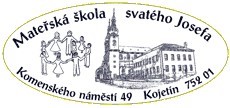 Č. j. ZP 2021/2KRITÉRIApřijetí dítěte k předškolnímu vzdělávání ve školním roce 2021/2022Ředitelka Mateřské školy sv. Josefa v Kojetíně stanovuje tato kritéria, dle kterých bude postupovat v případech, kdy počet žádostí o přijetí dítěte k předškolnímu vzdělávání podaných zákonnými zástupci překročí stanovenou kapacitu maximálního počtu dětí pro mateřskou školu.*Ve smyslu ustanovení § 7 odst. 1 ve spojení s § 1 odst. 1 písm. i) zákona č. 198/2009 Sb., antidiskriminační zákon sleduje toto opatření legitimní cíl spočívající v zajištění souladu hodnotové výchovy, které se dítěti dostává v mateřské škole a v rodině. CMŠ je oprávněna tento druh osobních údajů zpracovávat na základě ustanovení čl. 9 odst. 2 písm. d) nařízení Evropského parlamentu a Rady (EU) 2016/679 o ochraně fyzických osob v souvislosti se zpracováním osobních údajů a o volném pohybu těchto údajů (GDPR).Přednostně bude přijato dítě s vyšším celkovým hodnocením. V případě shody rozhoduje dřívější datum narození.O přijetí dítěte v rámci zápisu nerozhoduje datum podání ani pořadí podaných žádostí.Ředitelka mateřské školy rozhodne o nepřijetí dítěte, pokud jde o:a) dítě se zdravotním postižením, jehož přijetí nedoporučilo školské poradenské zařízení, případně registrující praktický lékař pro děti a dorost, nebo pro které není možné stanovit vhodné podmínky vzdělávání v Mateřské škole sv. Josefa v Kojetíně	b) dítě, které se nepodrobilo stanoveným pravidelným očkováním nebo nemá doklad, že je proti nákaze imunní nebo se nemůže očkování podrobit pro trvalou kontraindikaci, vyjma dětí, pro které je předškolní vzdělávání povinné. (Zákon č. 258/2000 Sb. § 50)V Kojetíně dne 19. 1. 2021                                                    Mgr. Marie PřecechtělováBodové hodnocení5 let - dovršení věku do 31 .8. 20215 let - dovršení věku do 31 .8. 202154 roky - dovršení věku do 31. 8. 20214 roky - dovršení věku do 31. 8. 2021                 43 roky - dovršení věku do 31. 8. 20213 roky - dovršení věku do 31. 8. 2021                 4 Mateřskou školu sv. Josefa v Kojetíně navštěvuje sourozenec dítěte Mateřskou školu sv. Josefa v Kojetíně navštěvuje sourozenec dítěte                 5